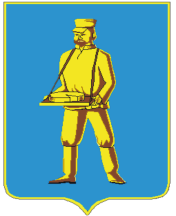 СОВЕТ ДЕПУТАТОВЛОТОШИНСКОГО МУНИЦИПАЛЬНОГО РАЙОНАМОСКОВСКОЙ ОБЛАСТИР Е Ш Е Н И Еот 15.11.2018  № 486/49О  размере муниципальной стипендии      Руководствуясь ст.ст. 69, 86 Бюджетного кодекса Российской Федерации, ст. 53 Федерального закона от 06.10.2003 № 131-ФЗ «Об общих принципах организации местного самоуправления в Российской Федерации, постановлением Правительства Российской Федерации от 27.11.2013 No1076 «О порядке заключения и расторжения договора о целевом приеме и договора о целевом обучении», Распоряжением Минздрава Московской области от 05.06.2017 N 93-Р "О мероприятиях по отбору соискателей на заключение договора о целевом обучении в государственной образовательной организации высшего образования по программам специалитета", решением Совета депутатов Лотошинского муниципального района от 18.12.2014 № 32/4 «Об установлении  муниципальных стипендий и утверждении Положения о муниципальных стипендиях», в целях социальной поддержки студентов, обучающихся в высших медицинских учебных заведениях, и специалистов, проходящих послевузовскую подготовку по целевым направлениям, в связи с неукомплектованностью кадрами врачей Государственного бюджетного учреждения здравоохранения Московской области «Лотошинская центральная районная больница», Совет депутатов Лотошинского муниципального районар е ш и л : 1. Установить с 01 сентября 2018 года  муниципальные стипендии Лотошинского муниципального района для студентов, обучающихся в высших медицинских учебных заведениях по целевым направлениям, в размере 1000 руб. в месяц, для специалистов, проходящих послевузовскую подготовку в высших медицинских учебных заведениях по целевым направлениям, в размере 2000 руб. в месяц.2.  Для студентов, поступивших с 01  сентября 2017 года и обучающихся в высших учебных заведениях по договорам целевого обучения по программам специалитета, в размере 3000 руб. в месяц3.  Опубликовать данное решение в газете «Сельская новь» и разместить на официальном сайте Лотошинского муниципального района. 4. Контроль за исполнением решения возложить на заместителя Главы администрации Лотошинского муниципального района Шагиева А.Э.Председатель Совета депутатовЛотошинского муниципального района                                             В.В.МоляровГлава Лотошинскогомуниципального района				  	                    Е.Л. ДолгасоваВЕРНО:Разослать: НПА,  депутатам,  Шагиеву А.Э., ФЭУ, отделу по экономике и перспективному развитию, сектору по бухгалтерскому учету и отчетности, ГБУЗ МО «Лотошинская ЦРБ», редакции газеты «Сельская новь», прокурору Лотошинского района, в дело.